Lesson 15: Descompongamos una decena y una centena para restarStandards AlignmentsTeacher-facing Learning GoalsSubtract 2 three-digit numbers using place value strategies that include decomposing 2 units.Student-facing Learning GoalsRestemos hasta 1,000.Lesson PurposeThe purpose of this lesson is for students to subtract 2 three-digit numbers using strategies based on place value.In previous lessons, students subtracted 2 three-digit numbers and decomposed a ten or a hundred in order to subtract by place. Students analyzed problems to anticipate when one or more units may be decomposed and used their analysis to choose their method and their steps.In this lesson, students subtract 2 three-digit numbers that require decomposing a hundred and a ten when subtracting by place. They connect the use of base-ten blocks or diagrams to written methods that use numbers and equations. Throughout the lesson, students interpret and share methods that use words and equations to show subtracting by place (MP2, MP7). However, students should be encouraged to attend to the numbers in expressions and may use base-ten blocks, base-ten diagrams, and any other representations that make sense to them.Access for: Students with DisabilitiesEngagement (Activity 2) English LearnersMLR8 (Activity 2)Instructional RoutinesChoral Count (Warm-up)Materials to GatherBase-ten blocks: Activity 1, Activity 2Materials to CopyWalk About and Subtract Cards (groups of 24): Activity 2Lesson TimelineTeacher Reflection QuestionWhat part of the lesson went really well today in terms of students learning? What did you do that made that part go well?Cool-down(to be completed at the end of the lesson)  5minEncuentra el errorStandards AlignmentsStudent-facing Task StatementNoah encontró el valor de . Este es su trabajo.Explica cuál es el error de Noah.Muéstrale a Noah una forma de encontrar el valor de .Student ResponsesNoah found the value of  not . If he wants to subtract by place, he would have to decompose. You can’t just switch the digits around.174. Sample responses: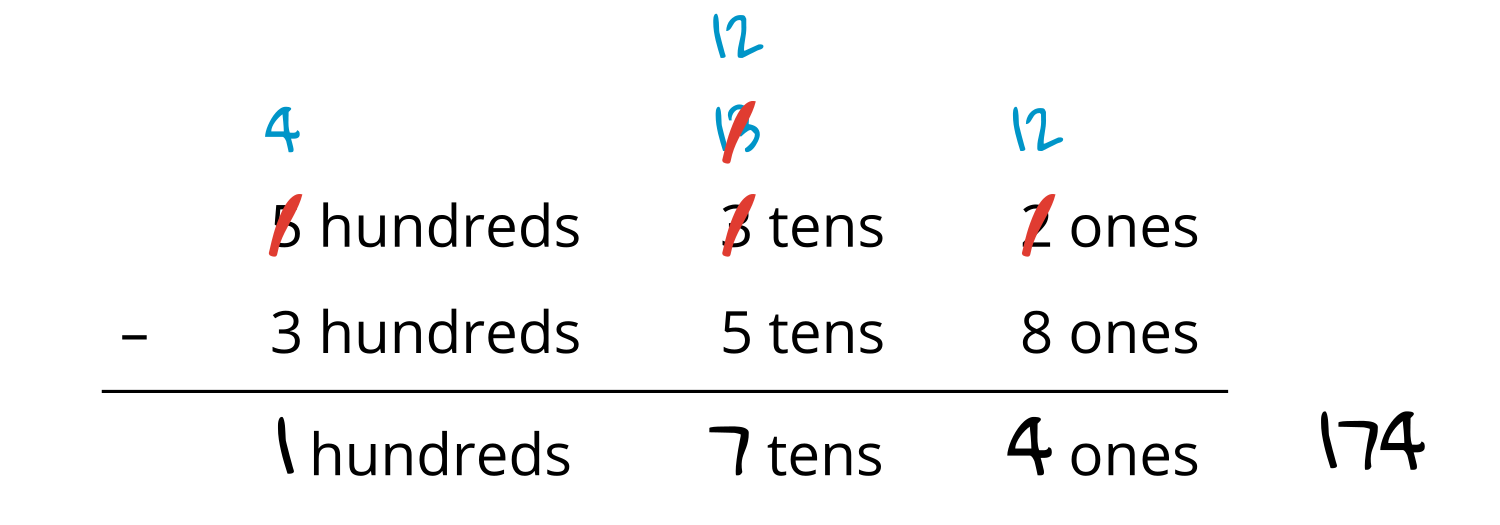 Students draw a base-ten diagram that shows . Students show decomposing a hundred and a ten. They show subtracting 358 and clearly label to show the difference as 174.Addressing2.NBT.A.2, 2.NBT.B.7, 2.NBT.B.9Warm-up10 minActivity 115 minActivity 220 minLesson Synthesis10 minCool-down5 minAddressing2.NBT.B.7